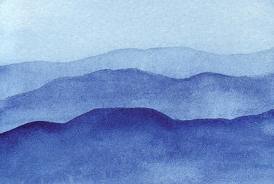 R E	       Gulfjobseeker.com CV No: 1155000                 Mobile +971505905010  cvdatabase[@]gulfjobseeker.com                To contact this candidate use this link                            http://www.gulfjobseeker.com/feedback/contactjs.phpSU			M	        WORK OBJECTIVE		E                         EDUCATION    WORK EXPERIENCE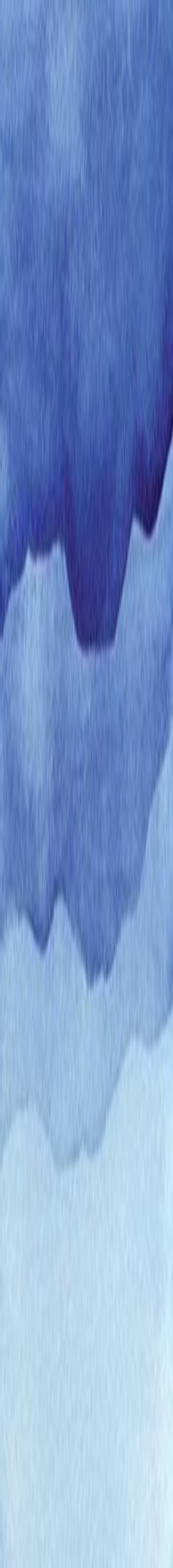 QUALIFICATIONSPERSONAL DATA